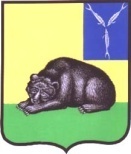 СОВЕТМУНИЦИПАЛЬНОГО ОБРАЗОВАНИЯ ГОРОД ВОЛЬСКВОЛЬСКОГО МУНИЦИПАЛЬНОГО РАЙОНАСАРАТОВСКОЙ ОБЛАСТИ            Р Е Ш Е Н И Е11 марта 2016 года                          № 29/3-134                            г. Вольск«О внесении изменений в решение Совета  муниципального образования город Вольск от 07.12.2015 г. № 26/3-121 «О бюджете муниципального образования город Вольск на 2016 год»»В соответствии со статьей 78 Бюджетного Кодекса РФ, п.1 ч.1 ст.14, п.5 ст.20, п.2 ч.10 ст.35 Федерального закона «Об общих принципах организации местного самоуправления в Российской Федерации» от 06.10.2003г № 131- ФЗ, со ст. 19 и 56 Устава муниципального образования город Вольск, Совет муниципального образования  город ВольскР Е Ш И Л:1. Внести в решение Совета муниципального образования город Вольск  от 07.12.2015 г. №26/3-121 «О бюджете муниципального образования город Вольск на 2016 год» следующие изменения:1.1. Пункт 1 изложить в следующей редакции: «1. Утвердить бюджет муниципального образования город Вольск (далее - местный бюджет) на 2016 год по доходам в сумме 146 505,7 тыс. руб. и расходам в сумме 159 827,7 тыс. руб. с дефицитом 13 322,0 тыс. руб.»1.2. Приложение №4 изложить в новой редакции (Приложение №1);1.3. Приложение №5 изложить в новой редакции (Приложение №2);1.4. Приложение №6 изложить в новой редакции (Приложение №3).2. Контроль за выполнением настоящего Решения возложить на Совет муниципального образования город Вольск.         3.Настоящее Решение вступает в силу со дня его официального опубликования и распространяется на правоотношения, возникшие с 01 января 2016 года.Глава муниципального образованиягород Вольск	                                                                            В.Г. МатвеевГлава муниципального образованиягород Вольск	                                                                                   В.Г. МатвеевИсточники внутреннего финансированиядефицита бюджета муниципального образования город Вольскна 2016 годГлава муниципального образованиягород Вольск	                                                                                     В.Г. МатвеевВедомственная структура расходов местного бюджета на 2016 годВедомственная структура расходов местного бюджета на 2016 годВедомственная структура расходов местного бюджета на 2016 годВедомственная структура расходов местного бюджета на 2016 годВедомственная структура расходов местного бюджета на 2016 годВедомственная структура расходов местного бюджета на 2016 годВедомственная структура расходов местного бюджета на 2016 годВедомственная структура расходов местного бюджета на 2016 годВедомственная структура расходов местного бюджета на 2016 год(тыс. рублей)(тыс. рублей)НаименованиеНаименованиеКодРазделПод-разделЦелевая статьяВид расходовСуммаСумма112345677Совет муниципального образования город ВольскСовет муниципального образования город Вольск1111 000,41 000,4Общегосударственные вопросыОбщегосударственные вопросы111011 000,41 000,4Функционирование законодательных (представительных) органов государственной власти и представительных органов муниципальных образованийФункционирование законодательных (представительных) органов государственной власти и представительных органов муниципальных образований11101031 000,41 000,4Обеспечение деятельности представительного органа властиОбеспечение деятельности представительного органа власти111010391100000001 000,41 000,4Расходы на обеспечение деятельности депутатов представительного органаРасходы на обеспечение деятельности депутатов представительного органа11101039110001200756,0756,0Расходы на выплаты персоналу в целях обеспечения выполнения функций государственными (муниципальными) органами, казенными учреждениями, органами управления государственными внебюджетными фондамиРасходы на выплаты персоналу в целях обеспечения выполнения функций государственными (муниципальными) органами, казенными учреждениями, органами управления государственными внебюджетными фондами11101039110001200100756,0756,0Расходы на выплаты персоналу муниципальных органовРасходы на выплаты персоналу муниципальных органов11101039110001200120756,0756,0Расходы на обеспечение функций центрального аппаратаРасходы на обеспечение функций центрального аппарата11101039110002200244,4244,4Закупка товаров, работ и услуг для обеспечения государственных (муниципальных) нуждЗакупка товаров, работ и услуг для обеспечения государственных (муниципальных) нужд11101039110002200200244,4244,4Иные закупки товаров, работ и услуг для обеспечения муниципальных нуждИные закупки товаров, работ и услуг для обеспечения муниципальных нужд11101039110002200240244,4244,4Администрация Вольского муниципального районаАдминистрация Вольского муниципального района335158 827,3158 827,3Общегосударственные вопросыОбщегосударственные вопросы335013 713,13 713,1Функционирование Правительства Российской Федерации, высших исполнительных органов государственной власти субъектов Российской Федерации, местных администрацийФункционирование Правительства Российской Федерации, высших исполнительных органов государственной власти субъектов Российской Федерации, местных администраций3350104680,0680,0Межбюджетные трансферты бюджетам муниципальных районов из бюджетов поселений на исполнение полномочий по решению вопросов местного значения в соответствии с заключенными соглашениямиМежбюджетные трансферты бюджетам муниципальных районов из бюджетов поселений на исполнение полномочий по решению вопросов местного значения в соответствии с заключенными соглашениями33501045210000000680,0680,0Межбюджетные трансферты на исполнение полномочий по решению вопросов местного значения в части оплаты труда дополнительной численности муниципальных служащих, переведенных в администрацию ВМР из администрации МО город Вольск для осуществления переданных полномочийМежбюджетные трансферты на исполнение полномочий по решению вопросов местного значения в части оплаты труда дополнительной численности муниципальных служащих, переведенных в администрацию ВМР из администрации МО город Вольск для осуществления переданных полномочий33501045210006250680,0680,0Межбюджетные трансфертыМежбюджетные трансферты33501045210006250500680,0680,0Иные межбюджетные трансфертыИные межбюджетные трансферты33501045210006250540680,0680,0Резервные фондыРезервные фонды3350111100,0100,0Межбюджетные трансферты бюджетам муниципальных районов из бюджетов поселений на исполнение полномочий по решению вопросов местного значения в соответствии с заключенными соглашениямиМежбюджетные трансферты бюджетам муниципальных районов из бюджетов поселений на исполнение полномочий по решению вопросов местного значения в соответствии с заключенными соглашениями33501115210000000100,0100,0Иные межбюджетные трансферты на создание резервного фонда МО город ВольскИные межбюджетные трансферты на создание резервного фонда МО город Вольск33501115210006470100,0100,0Межбюджетные трансфертыМежбюджетные трансферты33501115210006470500100,0100,0Иные межбюджетные трансфертыИные межбюджетные трансферты33501115210006470540100,0100,0Другие общегосударственные вопросыДругие общегосударственные вопросы33501132 933,12 933,1Межбюджетные трансферты бюджетам муниципальных районов из бюджетов поселений на исполнение полномочий по решению вопросов местного значения в соответствии с заключенными соглашениямиМежбюджетные трансферты бюджетам муниципальных районов из бюджетов поселений на исполнение полномочий по решению вопросов местного значения в соответствии с заключенными соглашениями335011352100000002 933,12 933,1Межбюджетные трансферты на исполнение полномочий по решению вопросов местного значения в части утверждения генеральных планов поселения, правил землепользования и застройки (п.20 ст.14 ФЗ-131)Межбюджетные трансферты на исполнение полномочий по решению вопросов местного значения в части утверждения генеральных планов поселения, правил землепользования и застройки (п.20 ст.14 ФЗ-131)335011352100060102 005,12 005,1Межбюджетные трансфертыМежбюджетные трансферты335011352100060105002 005,12 005,1Иные межбюджетные трансфертыИные межбюджетные трансферты335011352100060105402 005,12 005,1Межбюджетные трансферты на исполнение полномочий по решению вопросов местного значения в части оплаты труда дополнительной численности муниципальных служащих, переведенных в администрацию ВМР из администрации МО город Вольск для осуществления переданных полномочийМежбюджетные трансферты на исполнение полномочий по решению вопросов местного значения в части оплаты труда дополнительной численности муниципальных служащих, переведенных в администрацию ВМР из администрации МО город Вольск для осуществления переданных полномочий33501135210006250320,0320,0Межбюджетные трансфертыМежбюджетные трансферты33501135210006250500320,0320,0Иные межбюджетные трансфертыИные межбюджетные трансферты33501135210006250540320,0320,0Межбюджетные трансферты на исполнение полномочий по решению вопросов местного значения в части осуществления мер по противодействию коррупции в границах поселения в рамках реализации МП "Противодействие коррупции в Вольском муниципальном районе Саратовской области на 2015 - 2017 годы"Межбюджетные трансферты на исполнение полномочий по решению вопросов местного значения в части осуществления мер по противодействию коррупции в границах поселения в рамках реализации МП "Противодействие коррупции в Вольском муниципальном районе Саратовской области на 2015 - 2017 годы"3350113521000640018,018,0Межбюджетные трансфертыМежбюджетные трансферты3350113521000640050018,018,0Иные межбюджетные трансфертыИные межбюджетные трансферты3350113521000640054018,018,0Межбюджетные трансферты на исполнение полномочий по решению вопросов местного значения в части владения, пользования и распоряжения имуществом, находящимся в муниципальной собственности поселения (охрана муниципальной собственности)Межбюджетные трансферты на исполнение полномочий по решению вопросов местного значения в части владения, пользования и распоряжения имуществом, находящимся в муниципальной собственности поселения (охрана муниципальной собственности)3350113521000645070,070,0Межбюджетные трансфертыМежбюджетные трансферты3350113521000645050070,070,0Иные межбюджетные трансфертыИные межбюджетные трансферты3350113521000645054070,070,0Иные межбюджетные трансферты на реализацию МП "Об участии в профилактике правонарушений на территории Вольского муниципального района Саратовской области в 2015 - 2017 г.г."Иные межбюджетные трансферты на реализацию МП "Об участии в профилактике правонарушений на территории Вольского муниципального района Саратовской области в 2015 - 2017 г.г."33501135210006570520,0520,0Межбюджетные трансфертыМежбюджетные трансферты33501135210006570500520,0520,0Иные межбюджетные трансфертыИные межбюджетные трансферты33501135210006570540520,0520,0Национальная безопасность и правоохранительная деятельностьНациональная безопасность и правоохранительная деятельность335032 014,02 014,0Защита населения и территории от последствий чрезвычайных ситуаций природного и техногенного характера, гражданская оборонаЗащита населения и территории от последствий чрезвычайных ситуаций природного и техногенного характера, гражданская оборона33503092 014,02 014,0Межбюджетные трансферты бюджетам муниципальных районов из бюджетов поселений на исполнение полномочий по решению вопросов местного значения в соответствии с заключенными соглашениямиМежбюджетные трансферты бюджетам муниципальных районов из бюджетов поселений на исполнение полномочий по решению вопросов местного значения в соответствии с заключенными соглашениями335030952100000002 014,02 014,0Межбюджетные трансферты на исполнение полномочий по решению вопросов местного значения по участию в предупреждении и ликвидации последствий чрезвычайных ситуаций в границах поселенийМежбюджетные трансферты на исполнение полномочий по решению вопросов местного значения по участию в предупреждении и ликвидации последствий чрезвычайных ситуаций в границах поселений335030952100060202 014,02 014,0Межбюджетные трансфертыМежбюджетные трансферты335030952100060205002 014,02 014,0Иные межбюджетные трансфертыИные межбюджетные трансферты335030952100060205402 014,02 014,0Национальная экономикаНациональная экономика3350470 284,170 284,1Дорожное хозяйство (дорожные фонды)Дорожное хозяйство (дорожные фонды)335040969 984,169 984,1Межбюджетные трансферты бюджетам муниципальных районов из бюджетов поселений на исполнение полномочий по решению вопросов местного значения в соответствии с заключенными соглашениямиМежбюджетные трансферты бюджетам муниципальных районов из бюджетов поселений на исполнение полномочий по решению вопросов местного значения в соответствии с заключенными соглашениями3350409521000000069 984,169 984,1Межбюджетные трансферты на исполнение полномочий по решению вопросов местного значения в части содержания автомобильных дорог и инженерных сооружений на них в границах городских округов и поселений в рамках благоустройстваМежбюджетные трансферты на исполнение полномочий по решению вопросов местного значения в части содержания автомобильных дорог и инженерных сооружений на них в границах городских округов и поселений в рамках благоустройства3350409521000606038 370,138 370,1Межбюджетные трансфертыМежбюджетные трансферты3350409521000606050038 370,138 370,1Иные межбюджетные трансфертыИные межбюджетные трансферты3350409521000606054038 370,138 370,1Межбюджетные трансферты на исполнение полномочий по осуществлению дорожной деятельности в отношении автодорог местного значения в границах населенных пунктов поселения (дорожный фонд - ремонт и содержание автодорог)Межбюджетные трансферты на исполнение полномочий по осуществлению дорожной деятельности в отношении автодорог местного значения в границах населенных пунктов поселения (дорожный фонд - ремонт и содержание автодорог)3350409521000646027 428,427 428,4Межбюджетные трансфертыМежбюджетные трансферты3350409521000646050027 428,427 428,4Иные межбюджетные трансфертыИные межбюджетные трансферты3350409521000646054027 428,427 428,4Иные межбюджетные трансферты на реализацию МП "Повышение безопасности дорожного движения в МО город Вольск на 2013 - 2016 годы"Иные межбюджетные трансферты на реализацию МП "Повышение безопасности дорожного движения в МО город Вольск на 2013 - 2016 годы"335040952100065304 185,64 185,6Межбюджетные трансфертыМежбюджетные трансферты335040952100065305004 185,64 185,6Иные межбюджетные трансфертыИные межбюджетные трансферты335040952100065305404 185,64 185,6Другие вопросы в области национальной экономикиДругие вопросы в области национальной экономики3350412300,0300,0Муниципальные программы муниципальных образованийМуниципальные программы муниципальных образований33504127950000000300,0300,0 МП "Развитие малого и среднего предпринимательства на территории муниципального образования город Вольск на 2016 год" МП "Развитие малого и среднего предпринимательства на территории муниципального образования город Вольск на 2016 год"335041279500L0641300,0300,0Иные бюджетные ассигнованияИные бюджетные ассигнования335041279500L0641800300,0300,0Субсидии юридическим лицам (кроме некоммерческих организаций), индивидуальным предпринимателям, физическим лицамСубсидии юридическим лицам (кроме некоммерческих организаций), индивидуальным предпринимателям, физическим лицам335041279500L0641810300,0300,0Жилищно-коммунальное хозяйствоЖилищно-коммунальное хозяйство3350549 888,649 888,6Жилищное хозяйствоЖилищное хозяйство33505018 701,98 701,9Межбюджетные трансферты бюджетам муниципальных районов из бюджетов поселений на исполнение полномочий по решению вопросов местного значения в соответствии с заключенными соглашениямиМежбюджетные трансферты бюджетам муниципальных районов из бюджетов поселений на исполнение полномочий по решению вопросов местного значения в соответствии с заключенными соглашениями335050152100000008 701,98 701,9Межбюджетные трансферты на исполнение полномочий по решению вопросов местного значения в части капитального ремонта государственного жилищного фонда субъектов РФ и муниципального жилищного фондаМежбюджетные трансферты на исполнение полномочий по решению вопросов местного значения в части капитального ремонта государственного жилищного фонда субъектов РФ и муниципального жилищного фонда335050152100060501 921,01 921,0Межбюджетные трансфертыМежбюджетные трансферты335050152100060505001 921,01 921,0Иные межбюджетные трансфертыИные межбюджетные трансферты335050152100060505401 921,01 921,0Межбюджетные трансферты на исполнение полномочий по решению вопросов местного значения на обеспечение жильем граждан, проживающих в поселении и нуждающихся в улучшении жилищных условий, жилыми помещениями в соответствии с жилищным законодательством (предоставление по решению суда)Межбюджетные трансферты на исполнение полномочий по решению вопросов местного значения на обеспечение жильем граждан, проживающих в поселении и нуждающихся в улучшении жилищных условий, жилыми помещениями в соответствии с жилищным законодательством (предоставление по решению суда)335050152100062105 227,95 227,9Межбюджетные трансфертыМежбюджетные трансферты335050152100062105005 227,95 227,9Иные межбюджетные трансфертыИные межбюджетные трансферты335050152100062105405 227,95 227,9Межбюджетные трансферты на исполнение полномочий по решению вопросов местного значения содержания муниципального жилищного фонда (капитальный ремонтМежбюджетные трансферты на исполнение полномочий по решению вопросов местного значения содержания муниципального жилищного фонда (капитальный ремонт33505015210006220553,0553,0Межбюджетные трансфертыМежбюджетные трансферты33505015210006220500553,0553,0Иные межбюджетные трансфертыИные межбюджетные трансферты33505015210006220540553,0553,0Межбюджетные трансферты на осуществление полномочий по решению вопросов местного значения в части реализации "Программы капитального ремонта общего имущества в многоквартирных домах на территории Саратовской области"Межбюджетные трансферты на осуществление полномочий по решению вопросов местного значения в части реализации "Программы капитального ремонта общего имущества в многоквартирных домах на территории Саратовской области"335050152100065401 000,01 000,0Межбюджетные трансфертыМежбюджетные трансферты335050152100065405001 000,01 000,0Иные межбюджетные трансфертыИные межбюджетные трансферты335050152100065405401 000,01 000,0Коммунальное хозяйствоКоммунальное хозяйство33505021 755,01 755,0Межбюджетные трансферты бюджетам муниципальных районов из бюджетов поселений на исполнение полномочий по решению вопросов местного значения в соответствии с заключенными соглашениямиМежбюджетные трансферты бюджетам муниципальных районов из бюджетов поселений на исполнение полномочий по решению вопросов местного значения в соответствии с заключенными соглашениями335050252100000001 755,01 755,0Межбюджетные трансферты на исполнение полномочий по решению вопросов местного значения в части организации в границах поселений электро-, тепло-, газо- и водоснабжения населения, водоотведение, снабжения населения топливом в пределах полномочий, установленных законодательством РФМежбюджетные трансферты на исполнение полномочий по решению вопросов местного значения в части организации в границах поселений электро-, тепло-, газо- и водоснабжения населения, водоотведение, снабжения населения топливом в пределах полномочий, установленных законодательством РФ33505025210006070955,0955,0Межбюджетные трансфертыМежбюджетные трансферты33505025210006070500955,0955,0Иные межбюджетные трансфертыИные межбюджетные трансферты33505025210006070540955,0955,0Иные межбюджетные трансферты на осуществление дополнительных мер социальной поддержки и социальной помощи для отдельных категорий граждан на предоставление субсидии на возмещение недополученных доходов, в связи с оказанием услуг отдельным категориям граждан (малоимущие и многодетные граждане, инвалиды, пенсионеры, размер пенсии которых не превышает средний размер трудовой пенсии в Вольском районе), пользующимся льготами на услуги бань на территории муниципального образования город ВольскИные межбюджетные трансферты на осуществление дополнительных мер социальной поддержки и социальной помощи для отдельных категорий граждан на предоставление субсидии на возмещение недополученных доходов, в связи с оказанием услуг отдельным категориям граждан (малоимущие и многодетные граждане, инвалиды, пенсионеры, размер пенсии которых не превышает средний размер трудовой пенсии в Вольском районе), пользующимся льготами на услуги бань на территории муниципального образования город Вольск33505025210006240800,0800,0Межбюджетные трансфертыМежбюджетные трансферты33505025210006240500800,0800,0Иные межбюджетные трансфертыИные межбюджетные трансферты33505025210006240540800,0800,0БлагоустройствоБлагоустройство335050334 231,734 231,7Межбюджетные трансферты бюджетам муниципальных районов из бюджетов поселений на исполнение полномочий по решению вопросов местного значения в соответствии с заключенными соглашениямиМежбюджетные трансферты бюджетам муниципальных районов из бюджетов поселений на исполнение полномочий по решению вопросов местного значения в соответствии с заключенными соглашениями3350503521000000034 231,734 231,7Межбюджетные трансферты на исполнение полномочий по решению вопросов местного значения в части озеленения в границах населенных пунктов поселенияМежбюджетные трансферты на исполнение полномочий по решению вопросов местного значения в части озеленения в границах населенных пунктов поселения335050352100061002 461,02 461,0Межбюджетные трансфертыМежбюджетные трансферты335050352100061005002 461,02 461,0Иные межбюджетные трансфертыИные межбюджетные трансферты335050352100061005402 461,02 461,0Межбюджетные трансферты на исполнение полномочий по решению вопросов местного значения в части организации освещения улиц поселенийМежбюджетные трансферты на исполнение полномочий по решению вопросов местного значения в части организации освещения улиц поселений3350503521000611015 190,915 190,9Межбюджетные трансфертыМежбюджетные трансферты3350503521000611050015 190,915 190,9Иные межбюджетные трансфертыИные межбюджетные трансферты3350503521000611054015 190,915 190,9Межбюджетные трансферты на исполнение полномочий по решению вопросов местного значения в части организации благоустройстваМежбюджетные трансферты на исполнение полномочий по решению вопросов местного значения в части организации благоустройства3350503521000614016 004,816 004,8Межбюджетные трансфертыМежбюджетные трансферты3350503521000614050016 004,816 004,8Иные межбюджетные трансфертыИные межбюджетные трансферты3350503521000614054016 004,816 004,8Межбюджетные трансферты на исполнение полномочий по решению вопросов местного значения в части осуществления мероприятий по обеспечению безопасности людей на водных объектах, охране их жизни и здоровьяМежбюджетные трансферты на исполнение полномочий по решению вопросов местного значения в части осуществления мероприятий по обеспечению безопасности людей на водных объектах, охране их жизни и здоровья33505035210006280575,0575,0Межбюджетные трансфертыМежбюджетные трансферты33505035210006280500575,0575,0Иные межбюджетные трансфертыИные межбюджетные трансферты33505035210006280540575,0575,0Другие вопросы в области жилищно-коммунального хозяйстваДругие вопросы в области жилищно-коммунального хозяйства33505055 200,05 200,0Межбюджетные трансферты бюджетам муниципальных районов из бюджетов поселений на исполнение полномочий по решению вопросов местного значения в соответствии с заключенными соглашениямиМежбюджетные трансферты бюджетам муниципальных районов из бюджетов поселений на исполнение полномочий по решению вопросов местного значения в соответствии с заключенными соглашениями335050552100000005 200,05 200,0Межбюджетные трансферты на исполнение полномочий по решению вопросов местного значения в части владения, пользования и распоряжения имуществом, находящимся в муниципальной собственности поселения (уплата налогов)Межбюджетные трансферты на исполнение полномочий по решению вопросов местного значения в части владения, пользования и распоряжения имуществом, находящимся в муниципальной собственности поселения (уплата налогов)335050552100061502 500,02 500,0Межбюджетные трансфертыМежбюджетные трансферты335050552100061505002 500,02 500,0Иные межбюджетные трансфертыИные межбюджетные трансферты335050552100061505402 500,02 500,0Межбюджетные трансферты на исполнение полномочий по решению вопросов местного значения в части оплаты труда дополнительной численности муниципальных служащих, переведенных в администрацию ВМР из администрации МО город Вольск для осуществления переданных полномочийМежбюджетные трансферты на исполнение полномочий по решению вопросов местного значения в части оплаты труда дополнительной численности муниципальных служащих, переведенных в администрацию ВМР из администрации МО город Вольск для осуществления переданных полномочий335050552100062502 300,02 300,0Межбюджетные трансфертыМежбюджетные трансферты335050552100062505002 300,02 300,0Иные межбюджетные трансфертыИные межбюджетные трансферты335050552100062505402 300,02 300,0Иные межбюджетные трансферты на осуществление исполнения МП "Осуществление мероприятий по отлову и содержанию безнадзорных животных на территории МО город Вольск на 2016 год"Иные межбюджетные трансферты на осуществление исполнения МП "Осуществление мероприятий по отлову и содержанию безнадзорных животных на территории МО город Вольск на 2016 год"33505055210006310400,0400,0Межбюджетные трансфертыМежбюджетные трансферты33505055210006310500400,0400,0Иные межбюджетные трансфертыИные межбюджетные трансферты33505055210006310540400,0400,0Культура и кинематографияКультура и кинематография3350828 468,428 468,4КультураКультура335080128 163,428 163,4Межбюджетные трансферты бюджетам муниципальных районов из бюджетов поселений на исполнение полномочий по решению вопросов местного значения в соответствии с заключенными соглашениямиМежбюджетные трансферты бюджетам муниципальных районов из бюджетов поселений на исполнение полномочий по решению вопросов местного значения в соответствии с заключенными соглашениями3350801521000000028 163,428 163,4Межбюджетные трансферты на исполнение полномочий по решению вопросов местного значения в части организации библиотечного обслуживания населения, комплектованию и обеспечению сохранности библиотек, фондов библиотек поселения, создание условий для организации досуга и обеспечения жителей поселения услугами организаций культурыМежбюджетные трансферты на исполнение полномочий по решению вопросов местного значения в части организации библиотечного обслуживания населения, комплектованию и обеспечению сохранности библиотек, фондов библиотек поселения, создание условий для организации досуга и обеспечения жителей поселения услугами организаций культуры335080152100060306 185,86 185,8Межбюджетные трансфертыМежбюджетные трансферты335080152100060305006 185,86 185,8Иные межбюджетные трансфертыИные межбюджетные трансферты335080152100060305406 185,86 185,8Межбюджетные трансферты на исполнение полномочий по решению вопросов местного значения в части создания условий для организации досугаМежбюджетные трансферты на исполнение полномочий по решению вопросов местного значения в части создания условий для организации досуга3350801521000626021 977,621 977,6Межбюджетные трансфертыМежбюджетные трансферты3350801521000626050021 977,621 977,6Иные межбюджетные трансфертыИные межбюджетные трансферты3350801521000626054021 977,621 977,6Другие вопросы в области культуры, кинематографииДругие вопросы в области культуры, кинематографии3350804305,0305,0Межбюджетные трансферты бюджетам муниципальных районов из бюджетов поселений на исполнение полномочий по решению вопросов местного значения в соответствии с заключенными соглашениямиМежбюджетные трансферты бюджетам муниципальных районов из бюджетов поселений на исполнение полномочий по решению вопросов местного значения в соответствии с заключенными соглашениями33508045210000000305,0305,0Межбюджетные трансферты на исполнение полномочий по решению вопросов местного значения в части оплаты труда дополнительной численности муниципальных служащих, переведенных в администрацию ВМР из администрации МО город Вольск для осуществления переданных полномочийМежбюджетные трансферты на исполнение полномочий по решению вопросов местного значения в части оплаты труда дополнительной численности муниципальных служащих, переведенных в администрацию ВМР из администрации МО город Вольск для осуществления переданных полномочий33508045210006250305,0305,0Межбюджетные трансфертыМежбюджетные трансферты33508045210006250500305,0305,0Иные межбюджетные трансфертыИные межбюджетные трансферты33508045210006250540305,0305,0Социальная политикаСоциальная политика335101 415,61 415,6Пенсионное обеспечениеПенсионное обеспечение3351001715,6715,6Межбюджетные трансферты бюджетам муниципальных районов из бюджетов поселений на исполнение полномочий по решению вопросов местного значения в соответствии с заключенными соглашениямиМежбюджетные трансферты бюджетам муниципальных районов из бюджетов поселений на исполнение полномочий по решению вопросов местного значения в соответствии с заключенными соглашениями33510015210000000715,6715,6Иные межбюджетные трансферты на доплаты к пенсиям муниципальных служащих МО город ВольскИные межбюджетные трансферты на доплаты к пенсиям муниципальных служащих МО город Вольск33510015210006490715,6715,6Межбюджетные трансфертыМежбюджетные трансферты33510015210006490500715,6715,6Иные межбюджетные трансфертыИные межбюджетные трансферты33510015210006490540715,6715,6Социальное обеспечение населенияСоциальное обеспечение населения3351003700,0700,0Межбюджетные трансферты бюджетам муниципальных районов из бюджетов поселений на исполнение полномочий по решению вопросов местного значения в соответствии с заключенными соглашениямиМежбюджетные трансферты бюджетам муниципальных районов из бюджетов поселений на исполнение полномочий по решению вопросов местного значения в соответствии с заключенными соглашениями33510035210000000700,0700,0Иные межбюджетные трансферты на осуществление дополнительных мер социальной поддержки и социальной помощи для отдельных категорий граждан на предоставление субсидии на возмещение выпадающих доходов, возникающих при осуществлении льготного проезда учащихся очной формы обучения, обучающихся в средних специальных учебных заведениях МО город Вольск и зарегистрированных в пос. Шиханы - 2 и пос. Шиханы - 4 МО город Вольск по пригородному автобусному маршруту "Вольск - Шиханы"Иные межбюджетные трансферты на осуществление дополнительных мер социальной поддержки и социальной помощи для отдельных категорий граждан на предоставление субсидии на возмещение выпадающих доходов, возникающих при осуществлении льготного проезда учащихся очной формы обучения, обучающихся в средних специальных учебных заведениях МО город Вольск и зарегистрированных в пос. Шиханы - 2 и пос. Шиханы - 4 МО город Вольск по пригородному автобусному маршруту "Вольск - Шиханы"33510035210006200600,0600,0Межбюджетные трансфертыМежбюджетные трансферты33510035210006200500600,0600,0Иные межбюджетные трансфертыИные межбюджетные трансферты33510035210006200540600,0600,0Иные межбюджетные трансферты на осуществление дополнительных мер социальной помощи для отдельных категорий граждан на оказание материальной помощи малоимущим гражданам, зарегистрированным в границах МО город ВольскИные межбюджетные трансферты на осуществление дополнительных мер социальной помощи для отдельных категорий граждан на оказание материальной помощи малоимущим гражданам, зарегистрированным в границах МО город Вольск33510035210006270100,0100,0Межбюджетные трансфертыМежбюджетные трансферты33510035210006270500100,0100,0Иные межбюджетные трансфертыИные межбюджетные трансферты33510035210006270540100,0100,0Физическая культура и спортФизическая культура и спорт33511543,5543,5Массовый спортМассовый спорт3351102543,5543,5Межбюджетные трансферты бюджетам муниципальных районов из бюджетов поселений на исполнение полномочий по решению вопросов местного значения в соответствии с заключенными соглашениямиМежбюджетные трансферты бюджетам муниципальных районов из бюджетов поселений на исполнение полномочий по решению вопросов местного значения в соответствии с заключенными соглашениями33511025210000000543,5543,5Межбюджетные трансферты на исполнение полномочий по решению вопросов местного значения в части обеспечения условий для развития на территории поселения физической культуры, школьного спорта и массового спорта, организация проведения официальных физкультурно-оздоровительных и спортивных мероприятий поселенияМежбюджетные трансферты на исполнение полномочий по решению вопросов местного значения в части обеспечения условий для развития на территории поселения физической культуры, школьного спорта и массового спорта, организация проведения официальных физкультурно-оздоровительных и спортивных мероприятий поселения33511025210006040543,5543,5Межбюджетные трансфертыМежбюджетные трансферты33511025210006040500543,5543,5Иные межбюджетные трансфертыИные межбюджетные трансферты33511025210006040540543,5543,5Обслуживание государственного и муниципального долгаОбслуживание государственного и муниципального долга335132 500,02 500,0Обслуживание внутреннего государственного и муниципального долгаОбслуживание внутреннего государственного и муниципального долга33513012 500,02 500,0Обслуживание долговых обязательствОбслуживание долговых обязательств335130195000000002 500,02 500,0Обслуживание муниципального долгаОбслуживание муниципального долга335130195000000007302 500,02 500,0ВсегоВсего159 827,7159 827,7Распределение на 2016 год бюджетных ассигнований по разделам, подразделам, целевым статьям и видам расходов классификации расходов местного бюджетаРаспределение на 2016 год бюджетных ассигнований по разделам, подразделам, целевым статьям и видам расходов классификации расходов местного бюджетаРаспределение на 2016 год бюджетных ассигнований по разделам, подразделам, целевым статьям и видам расходов классификации расходов местного бюджетаРаспределение на 2016 год бюджетных ассигнований по разделам, подразделам, целевым статьям и видам расходов классификации расходов местного бюджетаРаспределение на 2016 год бюджетных ассигнований по разделам, подразделам, целевым статьям и видам расходов классификации расходов местного бюджетаРаспределение на 2016 год бюджетных ассигнований по разделам, подразделам, целевым статьям и видам расходов классификации расходов местного бюджетаРаспределение на 2016 год бюджетных ассигнований по разделам, подразделам, целевым статьям и видам расходов классификации расходов местного бюджетаРаспределение на 2016 год бюджетных ассигнований по разделам, подразделам, целевым статьям и видам расходов классификации расходов местного бюджетаРаспределение на 2016 год бюджетных ассигнований по разделам, подразделам, целевым статьям и видам расходов классификации расходов местного бюджета(тыс. рублей)(тыс. рублей)НаименованиеНаименованиеРазделПод-разделЦелевая статьяВид расходовВид расходовСуммаСумма112345566Общегосударственные вопросыОбщегосударственные вопросы014 713,54 713,5Функционирование законодательных (представительных) органов государственной власти и представительных органов муниципальных образованийФункционирование законодательных (представительных) органов государственной власти и представительных органов муниципальных образований01031 000,41 000,4Обеспечение деятельности представительного органа властиОбеспечение деятельности представительного органа власти010391100000001 000,41 000,4Расходы на обеспечение деятельности депутатов представительного органаРасходы на обеспечение деятельности депутатов представительного органа01039110001200756,0756,0Расходы на выплаты персоналу в целях обеспечения выполнения функций государственными (муниципальными) органами, казенными учреждениями, органами управления государственными внебюджетными фондамиРасходы на выплаты персоналу в целях обеспечения выполнения функций государственными (муниципальными) органами, казенными учреждениями, органами управления государственными внебюджетными фондами01039110001200100100756,0756,0Расходы на выплаты персоналу муниципальных органовРасходы на выплаты персоналу муниципальных органов01039110001200120120756,0756,0Расходы на обеспечение функций центрального аппаратаРасходы на обеспечение функций центрального аппарата01039110002200244,4244,4Закупка товаров, работ и услуг для обеспечения государственных (муниципальных) нуждЗакупка товаров, работ и услуг для обеспечения государственных (муниципальных) нужд01039110002200200200244,4244,4Иные закупки товаров, работ и услуг для обеспечения муниципальных нуждИные закупки товаров, работ и услуг для обеспечения муниципальных нужд01039110002200240240244,4244,4Функционирование Правительства Российской Федерации, высших исполнительных органов государственной власти субъектов Российской Федерации, местных администрацийФункционирование Правительства Российской Федерации, высших исполнительных органов государственной власти субъектов Российской Федерации, местных администраций0104680,0680,0Межбюджетные трансферты бюджетам муниципальных районов из бюджетов поселений на исполнение полномочий по решению вопросов местного значения в соответствии с заключенными соглашениямиМежбюджетные трансферты бюджетам муниципальных районов из бюджетов поселений на исполнение полномочий по решению вопросов местного значения в соответствии с заключенными соглашениями01045210000000680,0680,0Межбюджетные трансферты на исполнение полномочий по решению вопросов местного значения в части оплаты труда дополнительной численности муниципальных служащих, переведенных в администрацию ВМР из администрации МО город Вольск для осуществления переданных полномочийМежбюджетные трансферты на исполнение полномочий по решению вопросов местного значения в части оплаты труда дополнительной численности муниципальных служащих, переведенных в администрацию ВМР из администрации МО город Вольск для осуществления переданных полномочий01045210006250680,0680,0Межбюджетные трансфертыМежбюджетные трансферты01045210006250500500680,0680,0Иные межбюджетные трансфертыИные межбюджетные трансферты01045210006250540540680,0680,0Резервные фондыРезервные фонды0111100,0100,0Межбюджетные трансферты бюджетам муниципальных районов из бюджетов поселений на исполнение полномочий по решению вопросов местного значения в соответствии с заключенными соглашениямиМежбюджетные трансферты бюджетам муниципальных районов из бюджетов поселений на исполнение полномочий по решению вопросов местного значения в соответствии с заключенными соглашениями01115210000000100,0100,0Иные межбюджетные трансферты на создание резервного фонда МО город ВольскИные межбюджетные трансферты на создание резервного фонда МО город Вольск01115210006470100,0100,0Межбюджетные трансфертыМежбюджетные трансферты01115210006470500500100,0100,0Иные межбюджетные трансфертыИные межбюджетные трансферты01115210006470540540100,0100,0Другие общегосударственные вопросыДругие общегосударственные вопросы01132 933,12 933,1Межбюджетные трансферты бюджетам муниципальных районов из бюджетов поселений на исполнение полномочий по решению вопросов местного значения в соответствии с заключенными соглашениямиМежбюджетные трансферты бюджетам муниципальных районов из бюджетов поселений на исполнение полномочий по решению вопросов местного значения в соответствии с заключенными соглашениями011352100000002 933,12 933,1Межбюджетные трансферты на исполнение полномочий по решению вопросов местного значения в части утверждения генеральных планов поселения, правил землепользования и застройки (п.20 ст.14 ФЗ-131)Межбюджетные трансферты на исполнение полномочий по решению вопросов местного значения в части утверждения генеральных планов поселения, правил землепользования и застройки (п.20 ст.14 ФЗ-131)011352100060102 005,12 005,1Межбюджетные трансфертыМежбюджетные трансферты011352100060105005002 005,12 005,1Иные межбюджетные трансфертыИные межбюджетные трансферты011352100060105405402 005,12 005,1Межбюджетные трансферты на исполнение полномочий по решению вопросов местного значения в части оплаты труда дополнительной численности муниципальных служащих, переведенных в администрацию ВМР из администрации МО город Вольск для осуществления переданных полномочийМежбюджетные трансферты на исполнение полномочий по решению вопросов местного значения в части оплаты труда дополнительной численности муниципальных служащих, переведенных в администрацию ВМР из администрации МО город Вольск для осуществления переданных полномочий01135210006250320,0320,0Межбюджетные трансфертыМежбюджетные трансферты01135210006250500500320,0320,0Иные межбюджетные трансфертыИные межбюджетные трансферты01135210006250540540320,0320,0Межбюджетные трансферты на исполнение полномочий по решению вопросов местного значения в части осуществления мер по противодействию коррупции в границах поселения в рамках реализации МП "Противодействие коррупции в Вольском муниципальном районе Саратовской области на 2015 - 2017 годы"Межбюджетные трансферты на исполнение полномочий по решению вопросов местного значения в части осуществления мер по противодействию коррупции в границах поселения в рамках реализации МП "Противодействие коррупции в Вольском муниципальном районе Саратовской области на 2015 - 2017 годы"0113521000640018,018,0Межбюджетные трансфертыМежбюджетные трансферты0113521000640050050018,018,0Иные межбюджетные трансфертыИные межбюджетные трансферты0113521000640054054018,018,0Межбюджетные трансферты на исполнение полномочий по решению вопросов местного значения в части владения, пользования и распоряжения имуществом, находящимся в муниципальной собственности поселения (охрана муниципальной собственности)Межбюджетные трансферты на исполнение полномочий по решению вопросов местного значения в части владения, пользования и распоряжения имуществом, находящимся в муниципальной собственности поселения (охрана муниципальной собственности)0113521000645070,070,0Межбюджетные трансфертыМежбюджетные трансферты0113521000645050050070,070,0Иные межбюджетные трансфертыИные межбюджетные трансферты0113521000645054054070,070,0Иные межбюджетные трансферты на реализацию МП "Об участии в профилактике правонарушений на территории Вольского муниципального района Саратовской области в 2015 - 2017 г.г."Иные межбюджетные трансферты на реализацию МП "Об участии в профилактике правонарушений на территории Вольского муниципального района Саратовской области в 2015 - 2017 г.г."01135210006570520,0520,0Межбюджетные трансфертыМежбюджетные трансферты01135210006570500500520,0520,0Иные межбюджетные трансфертыИные межбюджетные трансферты01135210006570540540520,0520,0Национальная безопасность и правоохранительная деятельностьНациональная безопасность и правоохранительная деятельность032 014,02 014,0Защита населения и территории от последствий чрезвычайных ситуаций природного и техногенного характера, гражданская оборонаЗащита населения и территории от последствий чрезвычайных ситуаций природного и техногенного характера, гражданская оборона03092 014,02 014,0Межбюджетные трансферты бюджетам муниципальных районов из бюджетов поселений на исполнение полномочий по решению вопросов местного значения в соответствии с заключенными соглашениямиМежбюджетные трансферты бюджетам муниципальных районов из бюджетов поселений на исполнение полномочий по решению вопросов местного значения в соответствии с заключенными соглашениями030952100000002 014,02 014,0Межбюджетные трансферты на исполнение полномочий по решению вопросов местного значения по участию в предупреждении и ликвидации последствий чрезвычайных ситуаций в границах поселенийМежбюджетные трансферты на исполнение полномочий по решению вопросов местного значения по участию в предупреждении и ликвидации последствий чрезвычайных ситуаций в границах поселений030952100060202 014,02 014,0Межбюджетные трансфертыМежбюджетные трансферты030952100060205005002 014,02 014,0Иные межбюджетные трансфертыИные межбюджетные трансферты030952100060205405402 014,02 014,0Национальная экономикаНациональная экономика0470 284,170 284,1Дорожное хозяйство (дорожные фонды)Дорожное хозяйство (дорожные фонды)040969 984,169 984,1Межбюджетные трансферты бюджетам муниципальных районов из бюджетов поселений на исполнение полномочий по решению вопросов местного значения в соответствии с заключенными соглашениямиМежбюджетные трансферты бюджетам муниципальных районов из бюджетов поселений на исполнение полномочий по решению вопросов местного значения в соответствии с заключенными соглашениями0409521000000069 984,169 984,1Межбюджетные трансферты на исполнение полномочий по решению вопросов местного значения в части содержания автомобильных дорог и инженерных сооружений на них в границах городских округов и поселений в рамках благоустройстваМежбюджетные трансферты на исполнение полномочий по решению вопросов местного значения в части содержания автомобильных дорог и инженерных сооружений на них в границах городских округов и поселений в рамках благоустройства0409521000606038 370,138 370,1Межбюджетные трансфертыМежбюджетные трансферты0409521000606050050038 370,138 370,1Иные межбюджетные трансфертыИные межбюджетные трансферты0409521000606054054038 370,138 370,1Межбюджетные трансферты на исполнение полномочий по осуществлению дорожной деятельности в отношении автодорог местного значения в границах населенных пунктов поселения (дорожный фонд - ремонт и содержание автодорог)Межбюджетные трансферты на исполнение полномочий по осуществлению дорожной деятельности в отношении автодорог местного значения в границах населенных пунктов поселения (дорожный фонд - ремонт и содержание автодорог)0409521000646027 428,427 428,4Межбюджетные трансфертыМежбюджетные трансферты0409521000646050050027 428,427 428,4Иные межбюджетные трансфертыИные межбюджетные трансферты0409521000646054054027 428,427 428,4Иные межбюджетные трансферты на реализацию МП "Повышение безопасности дорожного движения в МО город Вольск на 2013 - 2016 годы"Иные межбюджетные трансферты на реализацию МП "Повышение безопасности дорожного движения в МО город Вольск на 2013 - 2016 годы"040952100065304 185,64 185,6Межбюджетные трансфертыМежбюджетные трансферты040952100065305005004 185,64 185,6Иные межбюджетные трансфертыИные межбюджетные трансферты040952100065305405404 185,64 185,6Другие вопросы в области национальной экономикиДругие вопросы в области национальной экономики0412300,0300,0Муниципальные программы муниципальных образованийМуниципальные программы муниципальных образований04127950000000300,0300,0 МП "Развитие малого и среднего предпринимательства на территории муниципального образования город Вольск на 2016 год" МП "Развитие малого и среднего предпринимательства на территории муниципального образования город Вольск на 2016 год"041279500L0641300,0300,0Иные бюджетные ассигнованияИные бюджетные ассигнования041279500L0641800800300,0300,0Субсидии юридическим лицам (кроме некоммерческих организаций), индивидуальным предпринимателям, физическим лицамСубсидии юридическим лицам (кроме некоммерческих организаций), индивидуальным предпринимателям, физическим лицам041279500L0641810810300,0300,0Жилищно-коммунальное хозяйствоЖилищно-коммунальное хозяйство0549 888,649 888,6Жилищное хозяйствоЖилищное хозяйство05018 701,98 701,9Межбюджетные трансферты бюджетам муниципальных районов из бюджетов поселений на исполнение полномочий по решению вопросов местного значения в соответствии с заключенными соглашениямиМежбюджетные трансферты бюджетам муниципальных районов из бюджетов поселений на исполнение полномочий по решению вопросов местного значения в соответствии с заключенными соглашениями050152100000008 701,98 701,9Межбюджетные трансферты на исполнение полномочий по решению вопросов местного значения в части капитального ремонта государственного жилищного фонда субъектов РФ и муниципального жилищного фондаМежбюджетные трансферты на исполнение полномочий по решению вопросов местного значения в части капитального ремонта государственного жилищного фонда субъектов РФ и муниципального жилищного фонда050152100060501 921,01 921,0Межбюджетные трансфертыМежбюджетные трансферты050152100060505005001 921,01 921,0Иные межбюджетные трансфертыИные межбюджетные трансферты050152100060505405401 921,01 921,0Межбюджетные трансферты на исполнение полномочий по решению вопросов местного значения на обеспечение жильем граждан, проживающих в поселении и нуждающихся в улучшении жилищных условий, жилыми помещениями в соответствии с жилищным законодательством (предоставление по решению суда)Межбюджетные трансферты на исполнение полномочий по решению вопросов местного значения на обеспечение жильем граждан, проживающих в поселении и нуждающихся в улучшении жилищных условий, жилыми помещениями в соответствии с жилищным законодательством (предоставление по решению суда)050152100062105 227,95 227,9Межбюджетные трансфертыМежбюджетные трансферты050152100062105005005 227,95 227,9Иные межбюджетные трансфертыИные межбюджетные трансферты050152100062105405405 227,95 227,9Межбюджетные трансферты на исполнение полномочий по решению вопросов местного значения содержания муниципального жилищного фонда (капитальный ремонт)Межбюджетные трансферты на исполнение полномочий по решению вопросов местного значения содержания муниципального жилищного фонда (капитальный ремонт)05015210006220553,0553,0Межбюджетные трансфертыМежбюджетные трансферты05015210006220500500553,0553,0Иные межбюджетные трансфертыИные межбюджетные трансферты05015210006220540540553,0553,0Межбюджетные трансферты на осуществление полномочий по решению вопросов местного значения в части реализации "Программы капитального ремонта общего имущества в многоквартирных домах на территории Саратовской области"Межбюджетные трансферты на осуществление полномочий по решению вопросов местного значения в части реализации "Программы капитального ремонта общего имущества в многоквартирных домах на территории Саратовской области"050152100065401 000,01 000,0Межбюджетные трансфертыМежбюджетные трансферты050152100065405005001 000,01 000,0Иные межбюджетные трансфертыИные межбюджетные трансферты050152100065405405401 000,01 000,0Коммунальное хозяйствоКоммунальное хозяйство05021 755,01 755,0Межбюджетные трансферты бюджетам муниципальных районов из бюджетов поселений на исполнение полномочий по решению вопросов местного значения в соответствии с заключенными соглашениямиМежбюджетные трансферты бюджетам муниципальных районов из бюджетов поселений на исполнение полномочий по решению вопросов местного значения в соответствии с заключенными соглашениями050252100000001 755,01 755,0Межбюджетные трансферты на исполнение полномочий по решению вопросов местного значения в части организации в границах поселений электро-, тепло-, газо- и водоснабжения населения, водоотведение, снабжения населения топливом в пределах полномочий, установленных законодательством РФМежбюджетные трансферты на исполнение полномочий по решению вопросов местного значения в части организации в границах поселений электро-, тепло-, газо- и водоснабжения населения, водоотведение, снабжения населения топливом в пределах полномочий, установленных законодательством РФ05025210006070955,0955,0Межбюджетные трансфертыМежбюджетные трансферты05025210006070500500955,0955,0Иные межбюджетные трансфертыИные межбюджетные трансферты05025210006070540540955,0955,0Иные межбюджетные трансферты на осуществление дополнительных мер социальной поддержки и социальной помощи для отдельных категорий граждан на предоставление субсидии на возмещение недополученных доходов, в связи с оказанием услуг отдельным категориям граждан (малоимущие и многодетные граждане, инвалиды, пенсионеры, размер пенсии которых не превышает средний размер трудовой пенсии в Вольском районе), пользующимся льготами на услуги бань на территории муниципального образования город ВольскИные межбюджетные трансферты на осуществление дополнительных мер социальной поддержки и социальной помощи для отдельных категорий граждан на предоставление субсидии на возмещение недополученных доходов, в связи с оказанием услуг отдельным категориям граждан (малоимущие и многодетные граждане, инвалиды, пенсионеры, размер пенсии которых не превышает средний размер трудовой пенсии в Вольском районе), пользующимся льготами на услуги бань на территории муниципального образования город Вольск05025210006240800,0800,0Межбюджетные трансфертыМежбюджетные трансферты05025210006240500500800,0800,0Иные межбюджетные трансфертыИные межбюджетные трансферты05025210006240540540800,0800,0БлагоустройствоБлагоустройство050334 231,734 231,7Межбюджетные трансферты бюджетам муниципальных районов из бюджетов поселений на исполнение полномочий по решению вопросов местного значения в соответствии с заключенными соглашениямиМежбюджетные трансферты бюджетам муниципальных районов из бюджетов поселений на исполнение полномочий по решению вопросов местного значения в соответствии с заключенными соглашениями0503521000000034 231,734 231,7Межбюджетные трансферты на исполнение полномочий по решению вопросов местного значения в части озеленения в границах населенных пунктов поселенияМежбюджетные трансферты на исполнение полномочий по решению вопросов местного значения в части озеленения в границах населенных пунктов поселения050352100061002 461,02 461,0Межбюджетные трансфертыМежбюджетные трансферты050352100061005005002 461,02 461,0Иные межбюджетные трансфертыИные межбюджетные трансферты050352100061005405402 461,02 461,0Межбюджетные трансферты на исполнение полномочий по решению вопросов местного значения в части организации освещения улиц поселенийМежбюджетные трансферты на исполнение полномочий по решению вопросов местного значения в части организации освещения улиц поселений0503521000611015 190,915 190,9Межбюджетные трансфертыМежбюджетные трансферты0503521000611050050015 190,915 190,9Иные межбюджетные трансфертыИные межбюджетные трансферты0503521000611054054015 190,915 190,9Межбюджетные трансферты на исполнение полномочий по решению вопросов местного значения в части организации благоустройстваМежбюджетные трансферты на исполнение полномочий по решению вопросов местного значения в части организации благоустройства0503521000614016 004,816 004,8Межбюджетные трансфертыМежбюджетные трансферты0503521000614050050016 004,816 004,8Иные межбюджетные трансфертыИные межбюджетные трансферты0503521000614054054016 004,816 004,8Межбюджетные трансферты на исполнение полномочий по решению вопросов местного значения в части осуществления мероприятий по обеспечению безопасности людей на водных объектах, охране их жизни и здоровьяМежбюджетные трансферты на исполнение полномочий по решению вопросов местного значения в части осуществления мероприятий по обеспечению безопасности людей на водных объектах, охране их жизни и здоровья05035210006280575,0575,0Межбюджетные трансфертыМежбюджетные трансферты05035210006280500500575,0575,0Иные межбюджетные трансфертыИные межбюджетные трансферты05035210006280540540575,0575,0Другие вопросы в области жилищно-коммунального хозяйстваДругие вопросы в области жилищно-коммунального хозяйства05055 200,05 200,0Межбюджетные трансферты бюджетам муниципальных районов из бюджетов поселений на исполнение полномочий по решению вопросов местного значения в соответствии с заключенными соглашениямиМежбюджетные трансферты бюджетам муниципальных районов из бюджетов поселений на исполнение полномочий по решению вопросов местного значения в соответствии с заключенными соглашениями050552100000005 200,05 200,0Межбюджетные трансферты на исполнение полномочий по решению вопросов местного значения в части владения, пользования и распоряжения имуществом, находящимся в муниципальной собственности поселения (уплата налогов)Межбюджетные трансферты на исполнение полномочий по решению вопросов местного значения в части владения, пользования и распоряжения имуществом, находящимся в муниципальной собственности поселения (уплата налогов)050552100061502 500,02 500,0Межбюджетные трансфертыМежбюджетные трансферты050552100061505005002 500,02 500,0Иные межбюджетные трансфертыИные межбюджетные трансферты050552100061505405402 500,02 500,0Межбюджетные трансферты на исполнение полномочий по решению вопросов местного значения в части оплаты труда дополнительной численности муниципальных служащих, переведенных в администрацию ВМР из администрации МО город Вольск для осуществления переданных полномочийМежбюджетные трансферты на исполнение полномочий по решению вопросов местного значения в части оплаты труда дополнительной численности муниципальных служащих, переведенных в администрацию ВМР из администрации МО город Вольск для осуществления переданных полномочий050552100062502 300,02 300,0Межбюджетные трансфертыМежбюджетные трансферты050552100062505005002 300,02 300,0Иные межбюджетные трансфертыИные межбюджетные трансферты050552100062505405402 300,02 300,0Иные межбюджетные трансферты на осуществление исполнения МП "Осуществление мероприятий по отлову и содержанию безнадзорных животных на территории МО город Вольск на 2016 год"Иные межбюджетные трансферты на осуществление исполнения МП "Осуществление мероприятий по отлову и содержанию безнадзорных животных на территории МО город Вольск на 2016 год"05055210006310400,0400,0Межбюджетные трансфертыМежбюджетные трансферты05055210006310500500400,0400,0Иные межбюджетные трансфертыИные межбюджетные трансферты05055210006310540540400,0400,0Культура и кинематографияКультура и кинематография0828 468,428 468,4КультураКультура080128 163,428 163,4Межбюджетные трансферты бюджетам муниципальных районов из бюджетов поселений на исполнение полномочий по решению вопросов местного значения в соответствии с заключенными соглашениямиМежбюджетные трансферты бюджетам муниципальных районов из бюджетов поселений на исполнение полномочий по решению вопросов местного значения в соответствии с заключенными соглашениями0801521000000028 163,428 163,4Межбюджетные трансферты на исполнение полномочий по решению вопросов местного значения в части организации библиотечного обслуживания населения, комплектованию и обеспечению сохранности библиотек, фондов библиотек поселения, создание условий для организации досуга и обеспечения жителей поселения услугами организаций культурыМежбюджетные трансферты на исполнение полномочий по решению вопросов местного значения в части организации библиотечного обслуживания населения, комплектованию и обеспечению сохранности библиотек, фондов библиотек поселения, создание условий для организации досуга и обеспечения жителей поселения услугами организаций культуры080152100060306 185,86 185,8Межбюджетные трансфертыМежбюджетные трансферты080152100060305005006 185,86 185,8Иные межбюджетные трансфертыИные межбюджетные трансферты080152100060305405406 185,86 185,8Межбюджетные трансферты на исполнение полномочий по решению вопросов местного значения в части создания условий для организации досугаМежбюджетные трансферты на исполнение полномочий по решению вопросов местного значения в части создания условий для организации досуга0801521000626021 977,621 977,6Межбюджетные трансфертыМежбюджетные трансферты0801521000626050050021 977,621 977,6Иные межбюджетные трансфертыИные межбюджетные трансферты0801521000626054054021 977,621 977,6Другие вопросы в области культуры, кинематографииДругие вопросы в области культуры, кинематографии0804305,0305,0Межбюджетные трансферты бюджетам муниципальных районов из бюджетов поселений на исполнение полномочий по решению вопросов местного значения в соответствии с заключенными соглашениямиМежбюджетные трансферты бюджетам муниципальных районов из бюджетов поселений на исполнение полномочий по решению вопросов местного значения в соответствии с заключенными соглашениями08045210000000305,0305,0Межбюджетные трансферты на исполнение полномочий по решению вопросов местного значения в части оплаты труда дополнительной численности муниципальных служащих, переведенных в администрацию ВМР из администрации МО город Вольск для осуществления переданных полномочийМежбюджетные трансферты на исполнение полномочий по решению вопросов местного значения в части оплаты труда дополнительной численности муниципальных служащих, переведенных в администрацию ВМР из администрации МО город Вольск для осуществления переданных полномочий08045210006250305,0305,0Межбюджетные трансфертыМежбюджетные трансферты08045210006250500500305,0305,0Иные межбюджетные трансфертыИные межбюджетные трансферты08045210006250540540305,0305,0Социальная политикаСоциальная политика101 415,61 415,6Пенсионное обеспечениеПенсионное обеспечение1001715,6715,6Межбюджетные трансферты бюджетам муниципальных районов из бюджетов поселений на исполнение полномочий по решению вопросов местного значения в соответствии с заключенными соглашениямиМежбюджетные трансферты бюджетам муниципальных районов из бюджетов поселений на исполнение полномочий по решению вопросов местного значения в соответствии с заключенными соглашениями10015210000000715,6715,6Иные межбюджетные трансферты на доплаты к пенсиям муниципальных служащих МО город ВольскИные межбюджетные трансферты на доплаты к пенсиям муниципальных служащих МО город Вольск10015210006490715,6715,6Межбюджетные трансфертыМежбюджетные трансферты10015210006490500500715,6715,6Иные межбюджетные трансфертыИные межбюджетные трансферты10015210006490540540715,6715,6Социальное обеспечение населенияСоциальное обеспечение населения1003700,0700,0Межбюджетные трансферты бюджетам муниципальных районов из бюджетов поселений на исполнение полномочий по решению вопросов местного значения в соответствии с заключенными соглашениямиМежбюджетные трансферты бюджетам муниципальных районов из бюджетов поселений на исполнение полномочий по решению вопросов местного значения в соответствии с заключенными соглашениями10035210000000700,0700,0Иные межбюджетные трансферты на осуществление дополнительных мер социальной поддержки и социальной помощи для отдельных категорий граждан на предоставление субсидии на возмещение выпадающих доходов, возникающих при осуществлении льготного проезда учащихся очной формы обучения, обучающихся в средних специальных учебных заведениях МО город Вольск и зарегистрированных в пос. Шиханы - 2 и пос. Шиханы - 4 МО город Вольск по пригородному автобусному маршруту "Вольск - Шиханы"Иные межбюджетные трансферты на осуществление дополнительных мер социальной поддержки и социальной помощи для отдельных категорий граждан на предоставление субсидии на возмещение выпадающих доходов, возникающих при осуществлении льготного проезда учащихся очной формы обучения, обучающихся в средних специальных учебных заведениях МО город Вольск и зарегистрированных в пос. Шиханы - 2 и пос. Шиханы - 4 МО город Вольск по пригородному автобусному маршруту "Вольск - Шиханы"10035210006200600,0600,0Межбюджетные трансфертыМежбюджетные трансферты10035210006200500500600,0600,0Иные межбюджетные трансфертыИные межбюджетные трансферты10035210006200540540600,0600,0Иные межбюджетные трансферты на осуществление дополнительных мер социальной помощи для отдельных категорий граждан на оказание материальной помощи малоимущим гражданам, зарегистрированным в границах МО город ВольскИные межбюджетные трансферты на осуществление дополнительных мер социальной помощи для отдельных категорий граждан на оказание материальной помощи малоимущим гражданам, зарегистрированным в границах МО город Вольск10035210006270100,0100,0Межбюджетные трансфертыМежбюджетные трансферты10035210006270500500100,0100,0Иные межбюджетные трансфертыИные межбюджетные трансферты10035210006270540540100,0100,0Физическая культура и спортФизическая культура и спорт11543,5543,5Массовый спортМассовый спорт1102543,5543,5Межбюджетные трансферты бюджетам муниципальных районов из бюджетов поселений на исполнение полномочий по решению вопросов местного значения в соответствии с заключенными соглашениямиМежбюджетные трансферты бюджетам муниципальных районов из бюджетов поселений на исполнение полномочий по решению вопросов местного значения в соответствии с заключенными соглашениями11025210000000543,5543,5Межбюджетные трансферты на исполнение полномочий по решению вопросов местного значения в части обеспечения условий для развития на территории поселения физической культуры, школьного спорта и массового спорта, организация проведения официальных физкультурно-оздоровительных и спортивных мероприятий поселенияМежбюджетные трансферты на исполнение полномочий по решению вопросов местного значения в части обеспечения условий для развития на территории поселения физической культуры, школьного спорта и массового спорта, организация проведения официальных физкультурно-оздоровительных и спортивных мероприятий поселения11025210006040543,5543,5Межбюджетные трансфертыМежбюджетные трансферты11025210006040500500543,5543,5Иные межбюджетные трансфертыИные межбюджетные трансферты11025210006040540540543,5543,5Обслуживание государственного и муниципального долгаОбслуживание государственного и муниципального долга132 500,02 500,0Обслуживание внутреннего государственного и муниципального долгаОбслуживание внутреннего государственного и муниципального долга13012 500,02 500,0Обслуживание долговых обязательствОбслуживание долговых обязательств130195000000002 500,02 500,0Обслуживание муниципального долгаОбслуживание муниципального долга130195000000007007002 500,02 500,0Обслуживание муниципального долгаОбслуживание муниципального долга130195000000007307302 500,02 500,0ВсегоВсего159 827,7159 827,7Код бюджетнойклассификацииНаименованиеСумма(тыс. руб.)Источники внутреннего финансированиядефицита бюджета13 322,001020000 000000000Кредиты кредитных организаций в валюте Российской Федерации10 000,00102 000010 0000 710Получение кредитов от кредитных организаций в валюте Российской Федерации16 000,00102 000010 0000 810Погашение бюджетами кредитов от кредитных организаций в валюте Российской Федерации-6 000,001050000000000000Изменение остатков средств на счетах по учету средств бюджета3 322,001050201100000510Увеличение прочих остатков денежных средств  01050201100000610Уменьшение прочих остатков денежных средств  3 322,0